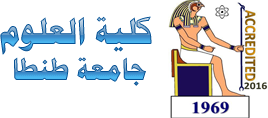 جامعة طنطا - كلية العلوم - قسم النبات       (جدول الدبلوم المهني في الميكروبيولوجي الفصل الدراسي الاول للعام الدراسي 2019 - 2018)منسق البرنامج : اد. يحيي عبد الجليل                                                                                        رئيس قسم النبات: ا.د امل النجارمقرارات الدبلوم المهني في الميكروبيولوجي الفصل الدراسي الثاني (العام الجامعي 2019-2020م)        منسق البرنامج                                                                                                                                               يعتمد رئيس مجلس قسم النباتا.د. يحيي عبد الجليل محمود                                                                                                                                          ا.د. أمل النجاراليوم / الوقت9    -   1010  -   1111 -    1212  -  112  -  11-    21-    22   -   33-   44 -5السبتاد نانيس  مع 7"فيروسات وعلم المناعه المتقدمه"اد ايمان عبد الظاهر مع7"تكنولوجيا الأغذيه الميكروبية"عملي   (اد نانيس علام) فيروسات وعلم المناعه المتقدمه مع7عملي   (اد نانيس علام) فيروسات وعلم المناعه المتقدمه مع7 عملي  (اد عبد الرحيم + اد ايمان عبد الظاهر)تكنولوجيا الأغذيه الميكروبية مع 7 عملي  (اد عبد الرحيم + اد ايمان عبد الظاهر)تكنولوجيا الأغذيه الميكروبية مع 7 عملي  (اد عبد الرحيم + اد ايمان عبد الظاهر)تكنولوجيا الأغذيه الميكروبية مع 7 عملي  (اد عبد الرحيم + اد ايمان عبد الظاهر)تكنولوجيا الأغذيه الميكروبية مع 7الاحداد. نانيس +اد. سوزان السواح مع 7"الميكروبيولوجيا الطبية"اد. نانيس +اد. سوزان السواح مع 7"الميكروبيولوجيا الطبية"اد متولي عبد العظيم   مع7"كيمياء التخمرات"اد عبد الرحيم مع7"تكنولوجيا الأغذيه الميكروبية"اد عبد الرحيم مع7"تكنولوجيا الأغذيه الميكروبية"اد يحيي عبد الجليل مع7"الطرق الميكروبية"اد ياسر البديوي مع7"الميكروبيولوجيا الصناعية ومراقبة الجودة"اد ياسر البديوي مع7"الميكروبيولوجيا الصناعية ومراقبة الجودة"الاثنيناد كمال شلتوت+ اد. داليا عبد العظيم مع 7"احصاء حيوي"اد كمال شلتوت+ اد. داليا عبد العظيم مع 7"احصاء حيوي"عملي  (اد يحيي عبد الجليل )  الطرق الميكروبية مع 7عملي  (اد يحيي عبد الجليل )  الطرق الميكروبية مع 7عملي  (اد يحيي عبد الجليل )  الطرق الميكروبية مع 7الثلاثاءعملي  ( اد. نانيس +اد. سوزان السواح) الميكروبيولوجيا الطبية مع7عملي  ( اد. نانيس +اد. سوزان السواح) الميكروبيولوجيا الطبية مع7عملي ( اد ياسر البديوي)الميكروبيولوجيا الصناعية ومراقبة الجودة مع 7عملي ( اد ياسر البديوي)الميكروبيولوجيا الصناعية ومراقبة الجودة مع 7عملي ( اد ياسر البديوي)الميكروبيولوجيا الصناعية ومراقبة الجودة مع 7الأربعـاء عملي ( اد متولي عبد العظيم)  كيمياء التخمرات مع 7عملي ( اد متولي عبد العظيم)  كيمياء التخمرات مع 7اد نانيس علام مع 7"فيروسات وعلم المناعه المتقدمه"الخميـسالفصل الدراسي الثانيالفصل الدراسي الثانيالفصل الدراسي الثانيالفصل الدراسي الثانيالفصل الدراسي الثانيالفصل الدراسي الثانيالمادةكود المقررنظريعمليالقائم بالتدريسالوقتميكروبيولوجيا تشخصيةPMBO520212اد.نانيس علامالسبت11-12علم فسيولوجيا الميكروبات المتقدمPMBO520412اد.علاء ابو زيدالسبت12-1التقنية الحيوية الميكروبيةPMBO520612اد.عبد الرحيم الشنشوريالثلاثاء11-12الوقود الحيوي الميكروبي والطاقة المتجددةPMBO520812اد.محمد ياسرالثلاثاء12-1الكيمياء الحيويةPMBO521012اد.يحيي عبد الجليلالثلاثاء10-11مقرارات إختياريةمقرارات إختياريةمقرارات إختياريةمقرارات إختياريةمقرارات إختياريةمقرارات إختياريةالبيولوجيا الجزيئيةPMBO521212اد.رضا جعفرالخميس11-12المعالجة الحيوية الميكروبية لملوثات البيئةPMBO521412اد.نانيس علامالخميس12-1